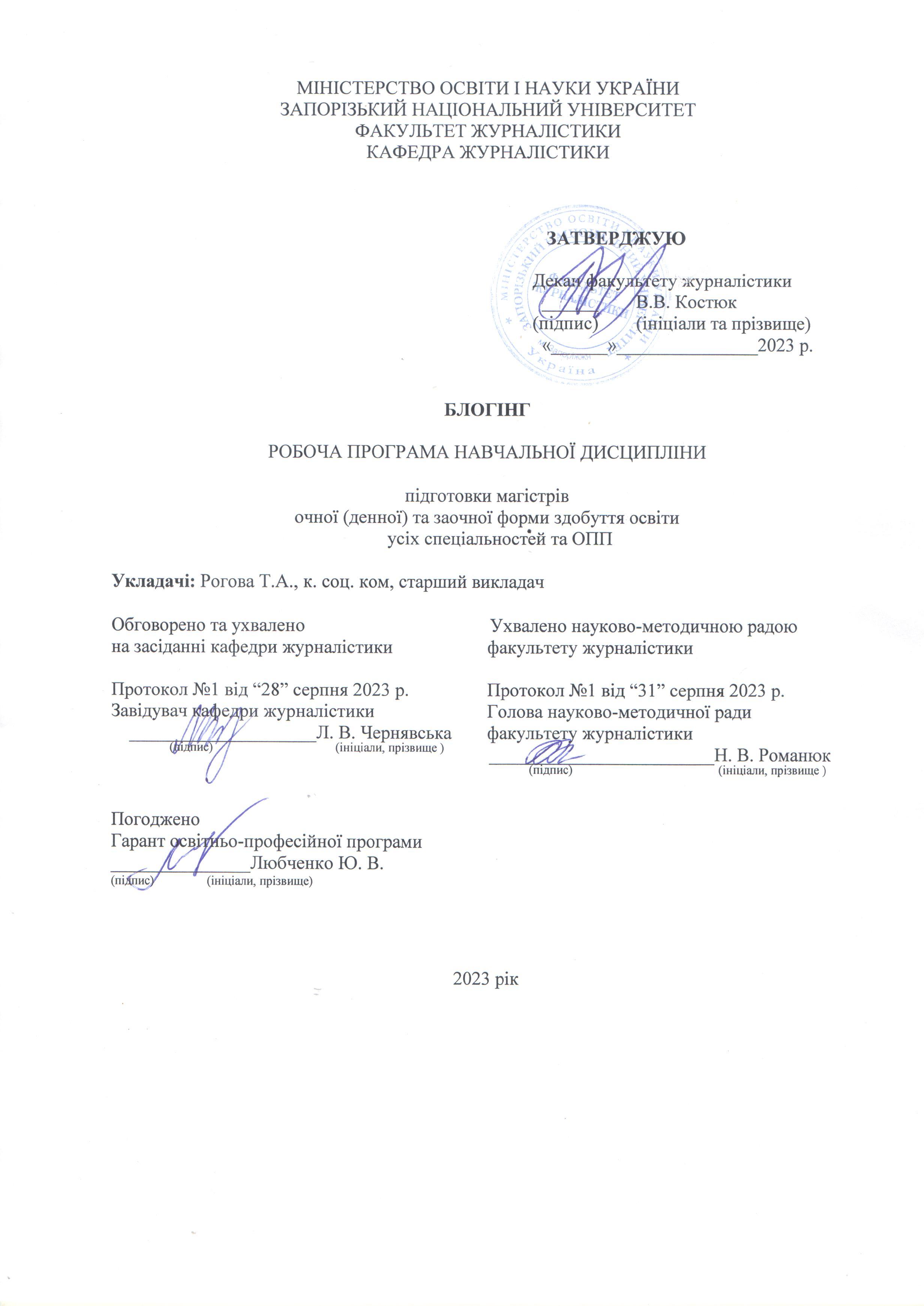 1. Опис навчальної дисципліни2. Мета та завдання навчальної дисципліниМетою дисципліни «Блогінг» є викладання методів, як комплексно створювати якісний цифровий контент особистого, комерційного спрямування, вигадувати сторітелінг у межах оформленого контент-плану, працювати з диджитал-інструментами, програмами, застосунками у межах наповнення сайтів, блогів, акаунтів у соціальних мережах, обирати шляхи просування.Основними завданнями вивчення дисципліни «Блогінг» є ознайомлення студентів-магістрів різних ОПП з принципами роботи з цифровим контентом, комп’ютерними програмами та телефонними застосунками для обробки відео, фото, звуку, правилами подачі контенту, наповненням контент-плану, основними екранними формами; набуття практичних навичок роботи зі знімальною технікою та супутніми пристроями для відеозйомки (накамерне світло, «лампа-коло») й редагування відео, аудіо, текстів, а також виявлення у магістрів індивідуальних здібностей блогерської творчості, у тому числі у рамках SMM-стратегії та формування практичних умінь і спрямування особистісного потенціалу на певний етап підготовки в комплексному творчо-виробничому процесі.У результаті вивчення навчальної дисципліни студент повинен набути таких результатів навчання (знання, уміння тощо) та компетентностей:Міждисциплінарні зв’язкиКурс пов’язаний із дисциплінами: «Лонгрід», «Маркетингові комунікації», у навчанні ключовим засобам та методам професійної роботи з цифровим (текст, фото, відео, інтегровані гіперпосилання, опитування) контентом, опануванні укладання контент-плану, його модернізації для розширення аудиторії у межах особистої та корпоративної сторінки у соціальних мережах та блогах.3. Програма навчальної дисципліниЗмістовий модуль 1. Цифровий сторітелінг: монетизація через історію Предмет, структура і завдання курсу. Дифузія телевізійної журналістики в цифрову, базові причини цього явища. Блогінг та сторітелінг. Різновиди жанру (методу). Форми подачі (емоційний та технічний). Монетизація у соціальних мережах. Створення контент-плану.Змістовий модуль 2. Диджитал-інструменти під час створення блогу: огляд та ефект від їх застосуванняОгляд основного технічного оснащення для введення блогу: смартфон, камера, мікрофон, штатив, портативне світло, «кільце», flycam. Крупність планів, панорамування. Точка зйомки та фокус. Рір-проєкція. Види світла. Змістовий модуль 3. Просування інформації як продукту Основні жанри в соціальних мережах та персональних блогах. Рілз, сторіз, сторіз-спіч, опитування, публікація. Форми розповсюдження контенту (авторський, репост, копіювання, рекомендація). Поява блогера у кадрі. Правила ефективного просування на різних етапах реалізації проєкту. Залучення реклами, лідерів думок, участь у марафонах, акціях, гіфах, проплачена реклама. Ключові слова та сервіси для створення семантичного ядра (Google Adwords, Serpstat). Теги.Змістовий модуль 4. Тренди в блогахОсновні тренди на фото та відео: огляд ситуації 2022 і 2023 років. Органічне відео, відхід від класичного маркетингу. Особистий та корпоративний акаунт. Короткі відеоелементи: сторіз, рілз. Як їх готувати, знімати та монтувати. Прямі ефіри та їх базовий функціонал. Регулярність та разноманітність контенту. Туторіал – комбінована відео форма з корисним контентом у вигляді інструкції. Із історії появи туторіалів. Правила подачі туторіалів. Лайфхаки та як подавати їх аудиторії. Серійність та регулярність подачі. 4. Структура навчальної дисципліни5. Теми лекційних занять 6. Види і зміст поточних контрольних заходів7. Підсумковий семестровий контроль8. Рекомендована літератураОсновні джерела:Досенко А., Погребняк І. Інтернет-журналістика: комунікативні маркери : навчально-методичний посібник. Київ : ЦУЛ., 2020. 184 с.Курбан О. В., Курбан С. О. Нейромаркетинг: реклама, PR, digital-marketing, брендинг : навч. посібник. Київ  : Видавництво «Білий Тигр». 2019. 148 с.Лівін М. Сторітелінг для вух, очей і серця. Київ : Наш формат. 2020. 184 с.Мак-Кі  Роберт,  Джерас  Томас. Сторіноміка:  маркетинг у пострекламну епоху / пер. з англ. Є. Голобородько. Харків : Віват. 2019. 240 с.Родигін К. М., Єрмакова І. О. Візуальний контент медіа як інструмент маніпуляцій в контексті інформаційно-смислової війни : навч. посібник. Вінниця : ДонНУ імені Василя Стуса. 2019. 144 с.Додаткова:Аргірова Г. Візуалізуй, ти зможеш. MediaLab. URL: https://medialab.online/news/aronp/ (дата звернення 24. 08. 2022).Гордієнко Т., Толокольнікова К. Як стати гідом для свого читача: секрети сторітелінгу від журналіста The Wall Street Journal. Детектор медіа. URL: https://detector.media/production/ 249 article/140223/2018-08-17-yak-stati-gidom-dlya-svogo-chitacha-sekreti-storitelingu-vid-zhur nalista-the-wall-street-journal. (дата звернення 24. 08. 2022).Горчинская О. Сторителлинг в маркетинге – десять советов от бизнес-тренера. Детектор медіа. 2018. URL: https://detector.media/production/article/141025/2018-09-15-storitelling-v-marketinge-desyatsovetov-ot-biznes-trenera. (дата звернення 24. 08. 2022).Грудка О. Робити важливе цікавим. Як сторітелінг допомагає журналістамрозслідувачам MediaSapiens. 2018. URL: https://cutt.ly/px3B2Ph. (дата звернення 24. 08. 2022).Золочевська М. В., Назаренко Л. В. Мотиваційний аспект використання технології цифрового сторітелінгу. Вісник Луганського національного університету імені Тараса Шевченка. Педагогічні науки. 2019. № 1 (324). Ч. 1. С. 175–183.Калюжна Н. С., Самойленко Н. І. Сторітеллінг як один із методів підготовки майбутніх учителів до роботи в умовах інклюзивного класу. Педагогічна освіта: теорія і практика. Збірник наукових праць. 2019. Т.1 Вип. 26. С. 92–98.Купрієнко А. Алгоритм створення креативу у відеорекламі. Економіка та суспільство. 2022. № 45. С. 39–43.Куцай Т. І. Сторітелінг як важлива інформаційна технологія та ДНК інформації. Інтегровані комунікації. № 8. 2020. С. 42–46. Нетреба М. М., Рижова О. Д. Digital креативи як інструмент інформаційного спротиву в умовах війни. Вчені записки ТНУ імені В. І. Вернадського. Серія: Філологія. Журналістика. 2022. Т. 33 (72). № 3.. С. 371–381.Осова О. Цифрові наративи в методичній підготовці майбутніх учителів іноземної мови. Сучасні дослідження з іноземної філології. Збірник наукових праць. 2021. Вип. 1(19). С. 247–255.Рогова Т. А. Цифрова деменція у карантинних реаліях медійного простору. KELM. 2021. № 4 (40). C. 138–144.Рогова Т. А., Касімова К. ЗМІ прифронтового міста у висвітленні повномасштабного вторгнення рф. Український інформаційний простір. 2023. № 1 (11). C. 133–148.Толмач М. Практики цифрового сторітелінгу для фахівців інформаційної справи. Цифрова платформа: інформаційні технології в соціокультурній сфері. №5. 2022. С. 185–198.Холл К. Сторітелінг, який не залишає байдужим. Київ : Yakaboo Publishing. 2020. 240 с.Buturian L. The Changing Story: digital stories that participate in transforming teaching & learning. CEHD. URL: https://www.cehd.umn.edu/the-changing-story/ (date of access 24. 08. 2022).Boesman, Jan; Meijer, Irene Costera Nothing but the facts? Exploring the discursive space for storytelling and truth-seeking in journalism. Journalism Practice. 2018, Vol. 12, N. 8. Р. 997–1007.Ruediger Drischel, Anthology Storytelling Storytelling in the Age of the Internet, New Technologies, Artificial Intelligence. 2019. 212 р.Інформаційні джерелаАкадемія цифрового розвитку URL: https://www.digitalacademy.in.ua/.Детектор медіа. URL: https://detector.media/.Геніус. Спейс. URL: https://genius.space/.Медіалаб. URL: https://medialab.online/.Телекритика. URL: https://telekritika.ua/.12333Галузь знань, спеціальність, освітня програма рівень вищої освіти Нормативні показники для планування і розподілу дисципліни на змістові модулі Характеристика навчальної дисципліниХарактеристика навчальної дисципліниХарактеристика навчальної дисципліниГалузь знань, спеціальність, освітня програма рівень вищої освіти Нормативні показники для планування і розподілу дисципліни на змістові модулі очна (денна) форма здобуття освітиочна (денна) форма здобуття освітизаочна (дистанційна) форма здобуття освітиГалузь знаньКількість кредитів – 3Вибірковав межах університетуВибірковав межах університетуВибірковав межах університетуГалузь знаньКількість кредитів – 3СпеціальністьЗагальна кількість годин – 90Семестр:Семестр:Семестр:СпеціальністьЗагальна кількість годин – 903-й3-й3-ийСпеціальність*Змістових модулів –4ЛекційніЛекційніЛекційніОсвітньо-професійна програма*Змістових модулів –420 год20 год10 годОсвітньо-професійна програма*Змістових модулів –4ПрактичніПрактичніПрактичніОсвітньо-професійна програма*Змістових модулів –40 год0 год0 годОсвітньо-професійна програма*Змістових модулів –4Самостійна роботаСамостійна роботаСамостійна роботаОсвітньо-професійна програма*Змістових модулів –470 год.70 год.80 годРівень вищої освітимагістерський*Змістових модулів –4Вид підсумкового семестрового контролю: залікВид підсумкового семестрового контролю: залікВид підсумкового семестрового контролю: залікЗаплановані робочою програмою результати навчаннята компетентності Методи і контрольні заходиПрограмні компетентності:Здатність застосовувати знання в практичних ситуаціях. Здатність опановувати нові знання й розуміти предметну сферу та професійну діяльність. Навички використання інформаційних і комунікаційних технологій. Здатність до адаптації та дії в новій ситуації.Здатність навчатися і оволодівати сучасними знаннями.Координація виконання свого завдання та роботи колег.Використання необхідних знань і технологій для виходу з кризових ситуацій.Створення грамотного медіапродуктуПередбачення реакції аудиторії на інформацію продукт.Розробка контент-плану публікацій, що включає мінімум 7 різноманітних за жанровою / формою / інформаційним приводом матеріалів для публікації на блогах чи у соціальних мережах. Створення текстового допису із серією оброблених фотографій. Запис спічу (сторіз, рілз) із появою блогера (автора) у кадрі.Створення рілз у програмі монтажу, сценарним розвитком подій, фінальною ідеєю. Тематично-ціннісний аналіз роботи популярних українських чи закордонних блогівЗмістовий модульУсьогогодинАудиторні (контактні) годиниАудиторні (контактні) годиниАудиторні (контактні) годиниАудиторні (контактні) годиниАудиторні (контактні) годиниСамостійнаробота, годСамостійнаробота, годСистема накопичення балівСистема накопичення балівСистема накопичення балівЗмістовий модульУсьогогодинУсьогогодинЛекційні заняття, годЛекційні заняття, годПрактичнізаняття, годПрактичнізаняття, годСамостійнаробота, годСамостійнаробота, годТеор.зав-ня, к-ть балівПракт.зав-ня,к-ть балівУсього балівЗмістовий модульУсьогогодинУсьогогодино/дф.з/дистф.о/д ф.з/дистф.о/д ф.з/дистф.Теор.зав-ня, к-ть балівПракт.зав-ня,к-ть балівУсього балів1234567891011121154/4441111312152156/262913312153154/2421113312154156/26291331215Усього за змістові модулі60/6020104050124860Підсумковий семестровий контрользалік30/303030202040Загалом9090909090909090100100100№ змістового модуляНазва темиКількістьгодинКількістьгодин№ змістового модуляНазва темио/дф.з/дистф.1Блогінг: історія та сучасність221Контент-план та правила його написання222Сторітелінг для блогів: огляд вдалих рішень та кросплатформеність22Базові елементи блогу222Блогінг – (не) журналістика23Інформаційні війни та хейт23Таргетована аудиторія: правила складання портрету аудиторії224Ефективна монетизація через блогера: персональний аспект24Промоція інформації як товару24Туторіал як тренд в диджитал-контенті22РазомРазом2010№змістовогомодуляВид поточногоконтрольного заходуЗміст поточногоконтрольного заходуКритеріїОцінюванняУсього балів1ТестуванняТестування в системі Moodle.Час 7 хвилин.Спроба – 1.3 питання з вибором 1 правильної відповіді з множини.У разі повної відповіді на всі питання студент отримує 3 б.31Розробка контент-плану публікацій Оформлення та презентація контент-плану на 2–3 тижні із 2–3 публікаціями у будні та вихідні згідно до зразка.Грамотне повне оформлення – 12 б.Наявність помилок, невчасно здане завдання знижує оцінку на 1 б.12Усього за ЗМ 1контр.заходів2152ТестуванняТестування в системі Moodle.Час 7 хвилин.Спроба – 1.3 питання з вибором 1 правильної відповіді з множини.У разі повної відповіді на всі питання студент отримує 3 б.32Створення текстового допису із серією фотографій («карусель») Підготовка публікації мінімум на 500 знаків, з різним видом оформлення (списки, виділення, подача тексту) із серіює власне зроблених та оброблених фото, написами.Корисний, цікавий, грамотний матеріал із якісними ілюстраціями, виділеннями – 12 б. Наявність помилок, неякісної обробки фото, знижують оцінку на 1 б.12Усього за ЗМ 2контр.заходів2153ТестуванняТестування в системі Moodle.Час 7 хвилин.Спроба – 1.3 питання з вибором 1 правильної відповіді з множини.У разі повної відповіді на всі питання студент отримує 3 б.33Запис спічу (сторіз, рілз) із появою у кадріПродумайте та запишіть спіч (сторіз, рілз) із появою у кадрі на вільну тему у динамічному вигляді (проходка, у русі).Корисний, цікавий текст, застосування ефектів – 12 б. Наявність помилок, відсутність / перенасичення ефектами, слабка сюжетна лінія знижують оцінку на 1 б.12Усього за ЗМ 3контр.заходів15ТестуванняТестування в системі Moodle.Час 7 хвилин.Спроба – 1.3 питання з вибором 1 правильної відповіді з множини.У разі повної відповіді на всі питання студент отримує 3 б.3Запис reelsПродумайте, створіть та опублікуйте рілз із сценарним розвитком подій, фінальною ідеєю та продемонструйте статистику за тиждень розміщення. Корисний, цікавий, динамічний контент, застосування ефектів – 12 б. Наявність помилок, відсутність / перенасичення ефектами, слабка сюжетна лінія знижують оцінку на 1 б.12Усього за ЗМ 4контр.заходів215Усього за змістові модулі контр.заходів860Форма Види підсумкових контрольних заходівЗміст підсумкового контрольного заходуКритерії оцінюванняУсього балів12345Індивідуальне завданняПрактичне завданняАналіз функціонування блогу українського чи іноземного (не російського!) авторства за позиціями:Тематика.Кількість матеріалів.Типові жанри.Використання сторітелінгу.Наявність / відсутність хайпу.Методи просування, підтримання уваги підписників.Частота оновлення.Експертність.Наявність / відсутність комерційного контенту.Загальне враження.Повноцінна відповідь на кожне питання, ілюстраціями, озвученою власною думкою – 2 бали.Робота може оформлюватися у текстовому документі чи у вигляді презентації.Відсутність аналізу по кожній з позицій зменшують оцінку на 1 бал.20 балівЗалікТеоретичне завданняФінальний тест на платформі Moodle, що складається з 10 питань.У випадку очного навчання – усна відповідь із письмовою фіксацією на 2 теоретичні питання зі списку.Відповіді передбачають вибір з множини одного правильного варіанту. Час обмежений – 30 хвилин. Тести проходять студенти на парі з першої спроби. Кожне питання оцінюється у 2 бали.Повна відповідь, цитування дослідників, використання порівнянь, аналогій – по 10 балів кожне. Неповна відповідь, не використання джерельної бази – 5–7 б. Слабке володіння понятійним апаратом, джерельною базою, відсутність прикладів – до 4 б.20 балівУсього за підсумковий  семестровий контроль40